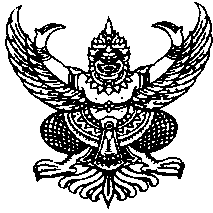 ที่ มท ๐๘20.4/ว                                                              	กรมส่งเสริมการปกครองท้องถิ่น                                                                                   	ถนนนครราชสีมา เขตดุสิต กทม. 10๓00                                 มกราคม  2567เรื่อง	การประชุมซักซ้อมแนวทางการขับเคลื่อนธนาคารขยะ (Recyclable Waste Bank) ขององค์กรปกครอง	ส่วนท้องถิ่นเรียน  ผู้ว่าราชการจังหวัด ทุกจังหวัดอ้างถึง  หนังสือกระทรวงมหาดไทย ด่วนที่สุด ที่ มท 0820.4/ว 12706 ลงวันที่ 28 ธันวาคม 2566สิ่งที่ส่งมาด้วย  วาระการประชุมฯ							        จำนวน 1 ฉบับตามที่ กระทรวงมหาดไทยได้มีหนังสือ ด่วนที่สุด ที่ มท 0820.4/ว 12706 ลงวันที่
28 ธันวาคม 2566 แจ้งซักซ้อมแนวทางการขับเคลื่อนธนาคารขยะ (Recyclable Waste Bank) ขององค์กรปกครองส่วนท้องถิ่น เพื่อเป็นการสนับสนุนให้ประชาชนคัดแยกขยะรีไซเคิลในครัวเรือน และสนับสนุน
ให้องค์กรปกครองส่วนท้องถิ่นนำแนวคิดระบบเศรษฐกิจหมุนเวียน (Circular Economy) มาใช้ในการจัดการสิ่งปฏิกูลและมูลฝอยภายใต้หลักการ 3R คือ ใช้น้อย ใช้ซ้ำ และนำกลับมาใช้ใหม่ โดยขอให้จังหวัด
แจ้งซักซ้อมแนวทางการดำเนินงานให้แก่องค์กรปกครองส่วนท้องถิ่นทราบ พร้อมทั้งนำส่งคู่มือแนวทาง
การขับเคลื่อนการดำเนินงานฯ ให้แก่องค์กรปกครองส่วนท้องถิ่น ความละเอียดแจ้งแล้ว นั้นกรมส่งเสริมการปกครองท้องถิ่นพิจารณาแล้ว เพื่อให้การขับเคลื่อนธนาคารขยะ (Recyclable Waste Bank) ขององค์กรปกครองส่วนท้องถิ่นเป็นไปด้วยความเรียบร้อย กรมส่งเสริมการปกครองท้องถิ่น
ได้กำหนดจัดประชุมซักซ้อมแนวทางการขับเคลื่อนธนาคารขยะ (Recyclable Waste Bank) ขององค์กรปกครองส่วนท้องถิ่น ในวันอังคารที่ 9 มกราคม 2566 เวลา 09.30 น. จึงขอความร่วมมือผู้ว่าราชการจังหวัด ดำเนินการ ดังนี้1. แจ้งให้ท้องถิ่นจังหวัด และเจ้าหน้าที่ที่เกี่ยวข้องเข้าร่วมการประชุมฯ ผ่านระบบ Cisco Meeting 2. แจ้งให้ท้องถิ่นอำเภอ และองค์กรปกครองส่วนท้องถิ่นเข้าร่วมการประชุมฯ ผ่านเพจ Facebook Live : กองสิ่งแวดล้อมท้องถิ่น สถ.มท. ทั้งนี้ กรุณาตอบรับเข้าร่วมการประชุมทางระบบออนไลน์ (Google Form) ภายในวันศุกร์ที่ 5 มกราคม 2567 รายละเอียดปรากฏตามสิ่งที่ส่งมาด้วย	 	จึงเรียนมาเพื่อโปรดพิจารณา                                                                  ขอแสดงความนับถือ                                                          (นายขจร  ศรีชวโนทัย)                                                                                                  อธิบดีกรมส่งเสริมการปกครองท้องถิ่นกองสิ่งแวดล้อมท้องถิ่นกลุ่มงานการเปลี่ยนแปลงสภาพภูมิอากาศโทร. ๐ ๒๒๔๑ ๙๐๐๐ไปรษณีย์อิเล็กทรอนิกส์ saraban@dla.go.thผู้ประสานงาน นายภิเษก มีทอง โทรศัพท์ ๐ ๒๒๔๑ ๙๐๐๐ ต่อ 2112 ระเบียบวาระการประชุมซักซ้อมแนวทางการขับเคลื่อนธนาคารขยะ 
(Recyclable Waste Bank) ขององค์กรปกครองส่วนท้องถิ่น
ในวันอังคารที่ 9 มกราคม 2567 เวลา 09.30 น.ณ ห้องประชุม 3201 อาคาร 3 ชั้น 2 กรมส่งเสริมการปกครองท้องถิ่น********************ระเบียบวาระที่ 1	เรื่อง ประธานแจ้งที่ประชุมทราบระเบียบวาระที่ 2	  เรื่องรับรองรายงานการประชุม		ไม่มี เนื่องจากเป็นการประชุมครั้งแรกระเบียบวาระที่ 3	เรื่องเพื่อทราบระเบียบวาระที่ 3.1	เรื่อง แนวทางการขับเคลื่อนธนาคารขยะ (Recyclable Waste Bank) 		ขององค์กรปกครองส่วนท้องถิ่นระเบียบวาระที่ 3.2	เรื่อง คู่มือโครงการศึกษาจัดทำแผนงานและแนวทางขับเคลื่อน		การดำเนินงานธนาคารขยะ (Recyclable Waste Bank) 		ภายใต้กระทรวงมหาดไทย ประจำปีงบประมาณ พ.ศ. 2567ระเบียบวาระที่ 4 	เรื่องเพื่อพิจารณา	เรื่อง การติดตามและรายงานผลการขับเคลื่อนการดำเนินงานธนาคารขยะ (Recyclable Waste Bank) ขององค์กรปกครองส่วนท้องถิ่นระเบียบวาระที่ 5 	เรื่องอื่นๆ 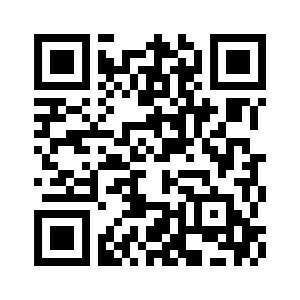 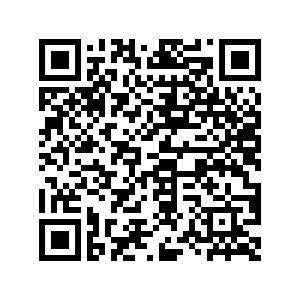    แบบตอบรับเข้าร่วมประชุมฯ					เอกสารประกอบการประชุมฯ